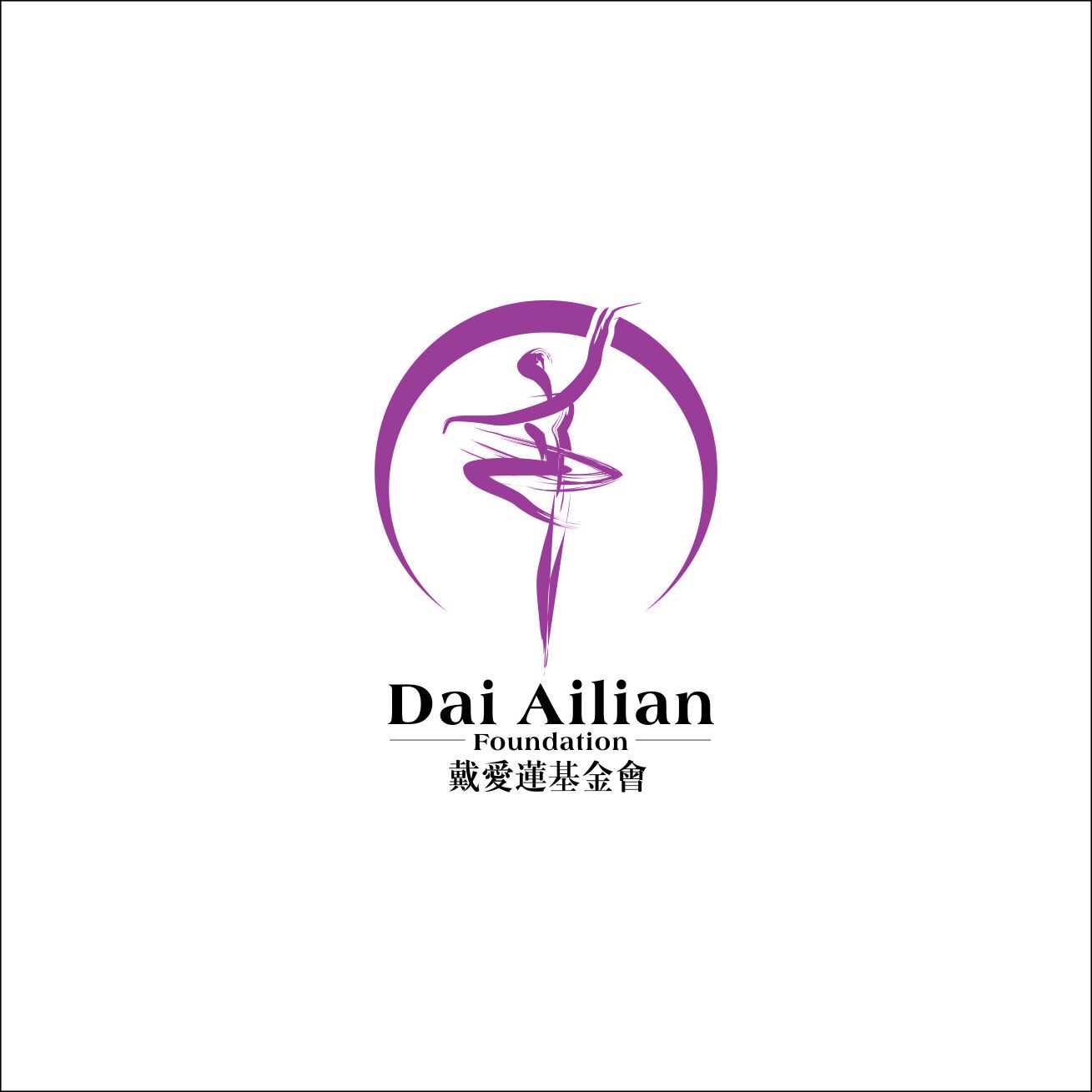 SCHOLARSHIP APPLICATION2024/25ARTISTIC DISCIPLINEPlease select the area(s) of specialization you would like to study (more than one area could be selected) -PROPOSED PROGRAMME OF STUDYWhy is being awarded this scholarship important at this stage in your development?What are your long-term artistic goals and objectives?EDUCATION, AWARDS AND EXPERIENCEArtistic DevelopmentIf you have had any formal instruction in the area(s) of specialization selected, list the names of schools and/or teachers under whom you have studied -List mentors with whom you have worked and courses/programmes you have attended in your artistic discipline(s) -AwardsList awards you have received -Performances and/or AccreditationsList performances and/or accreditations relative to your artistic development -OTHER INFORMATIONProfessional Associations to which you belong -Emergency Contact(s) -I certify that the information contained in this Application is correct to the best of my knowledge.DEADLINE AND SUBMISSIONAll submissions of this application form together with accompanying documents must be sent via email to dafauditions@gmail.com no later than Thursday May 16, 2024.  Receipt of your application will be acknowledged via your primary email address.  All applications will be treated with strict confidence and no information will be shared outside of the relevant persons pertaining to the Dai Ailian Foundation Auditions 2024/25.APPLICATION CHECKLIST	☐	Completed Dai Ailian Foundation Scholarship Application	☐	Photocopy of CXC Certificate(s) (the original may be requested at the audition)	☐	Photocopy of the picture page of Trinidad and Tobago Passport	☐	One (1) only full body dance photograph	☐	Photocopy of Letter of Recommendation from your last dance tutor/ instructorAUDITIONSAll applicants will be required to attend the auditions on Sunday May 19, 2024.  The venue and time will be given to you via e-mail or telephone call.  AUDITION CHECKLIST	☐	Original of Letter of Recommendation from your last dance tutor/ instructor	☐	Original of School Leaving Certificate or equivalent (the original may be requested at the audition)	☐	Trinidad and Tobago Passport	☐	Music accompaniment on a memory stick advised, clearly labeled with the applicant’s name	☐	Audition attire and shoesSurnameFirst Name  Middle Name(s)Mailing AddressStreet        City           Mailing AddressStreet        City           Mailing AddressStreet        City           Gender         Male       Female  Gender         Male       Female  Telephone EmailEmailCell       Other       Primary       Primary       Secondary       Secondary       Date of Birth  Birthplace    Ballet      Chinese Classical Dance      Modern Dance      Other  Please SpecifyName of School or TeacherPeriod (month and year)Mentor/CourseDate when InstructedAwardDate receivedPerformance/AccreditationDateAssociation NameNameTelephone ContactSignature of ApplicantDate